Issac 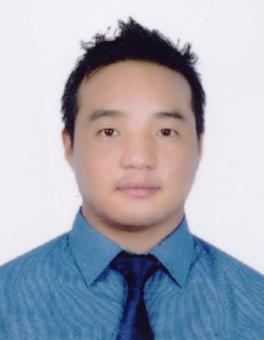 Isaac-397795@gulfjobseeker.com To acquire a highly challenging career and associated with a progressive organization that gives scope to apply my skills and to be involved in dynamic teamwork that further the growth of the organizationWORK EXPERIENCECommi IBin Hendi Enterprises, Burj ul Hamam, Dubai Mall 2015-03 - 2018-05Commi IIGolden Tulip Radiant Globus, Udaipur, Rajasthan - IN 2014-01 - 2015-01Commi IIInder Residency Seasons Hotels Pvt. Ltd2013-10 - 2013-12SKILLS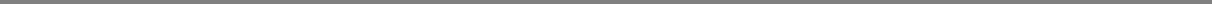 Culinary cooking skills, food health and safety, FIFO, ordering, motivational, multi-tasking, attention to detail.DUTIES AND RESPONSIBILITIESI) Setting up, cleaning and organizing work stations.Preparing ingredients for the shifts, washing vegetables, chopping, seasoning meat and fish etc.Taking orders from waiter staff or computerized system.IV) Cooking order according to food health and safety standards according to recipes.Handling multiple foods orders at one time.VI) Monitoring multiple food orders as new orders arrive. VII) Ensuring each guest order has the correct food sides. VIII) Maintaining FIFO rotations while storing food products.IX) Assisting other cook in preparing food or helping other team members when needed.Sanitizing utensils and cleaning work stations. XI) Reordering stocks and food supplies etc.TRAINING EXPOSUREIndustrial training in the food and beverage service, food and beverage production, front office and house keeping department from Ramada Hotel Gurgoan central from April 12,2012 to August 31,2020Hotel Operational Training in Food and Beverage Production in three major Section continental Cuisine (6month), Chinese Cuisine (3 months ) and Pantry Section (3 months) from Inder Residency Seasons Hotel Pvt. Ltd. At October 25th 2012 to 24th October 2013EDUCATIONBachelor of Science in Hotel Management in Catering Technology and Tourism Punjab Technical University – West Mednipur 2009 - 2012-09Intermediate under West Bengal Board of Secondary 2009Board of Secondary Education2007PERSONAL DATADECLARATIONI hereby acknowledge that the above mentioned are correct to the best of my beliefIssac ApplicantPosition:Commi IJob Title:Foreign Food Cook Dubai, UAEDate:2018/07 – 2020/07Date of birth: 19/10/1991Marital Status: MarriedNationality: IndianInterest: Cooking, Listening Music and Playing FootballLanguages Known: English, Hindi & NepaliVisa Status: Visit Visa 